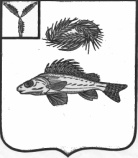 АДМИНИСТРАЦИЯЕРШОВСКОГО МУНИЦИПАЛЬНОГО   РАЙОНАСАРАТОВСКОЙ ОБЛАСТИПОСТАНОВЛЕНИЕот  _______________  №  ___________                                г. ЕршовОб    утверждении      муниципальной      программы  «Формирование современной городской среды муниципального образования  город Ершов на 2018-2022 годы»В соответствии с Федеральным законом от 6 октября 2003 г. № 131-ФЗ «Об общих принципах организации местного самоуправления в Российской Федерации», руководствуясь Уставом Ершовского муниципального района,  администрация Ершовского муниципального района  ПОСТАНОВЛЯЕТ: 	      1.Утвердить муниципальную программу  «Формирование современной городской среды муниципального образования  город Ершов на 2018-2022 годы» согласно приложению.2.Сектору по информационным технологиям и программного обеспечения администрации Ершовского муниципального района Саратовской области разместить настоящее постановление на официальном сайте администрации ЕМР в сети «Интернет».3. Контроль за исполнением настоящего постановления оставляю за собой.И.о. главы  администрации                                                            Л.И. СучковаВерно: Начальник отдела кадров, делопроизводства и контроля                                                        О. Н. ЧипигоПриложение                                                                 к постановлению администрации Ершовского муниципального района от ___________г. _№_______             Паспорт муниципальной программы«Формирование современной городской среды муниципального образования  город Ершов на 2018-2022 годы»1. Характеристика сферы реализации муниципальной программыБлагоустройство населённых мест – это совокупность работ и мероприятий, осуществляемых для создания здоровых, удобных условий жизни населения 
на территории городов, посёлков городского типа, сельских населённых мест и мест массового отдыха. Благоустройство охватывает часть вопросов, объединяемых понятием «градостроительство», и характеризует прежде всего уровень инженерного оборудования территории населённых мест, санитарно-гигиеническое состояние их воздушного пространства, водоёмов и почвы. Благоустройство населённых мест включает работы по инженерной подготовке территории; устройству дорог; развитию городского транспорта; строительству сооружений и прокладке коммунальных сетей: водоснабжения, канализации, энергоснабжения и др.; Отдельные мероприятия по озеленению, улучшению микроклимата, оздоровлению и охране от загрязнения воздушного пространства, открытых водоёмов и почвы, санитарной очистке, снижению уровня городского шума, уменьшению возможности уличного травматизма и пр.Внешнее благоустройство – одна из основных проблем, которую приходится решать эксплуатирующей организации на территориях жилой застройки. Комплекс мероприятий, обеспечивающий внешнее благоустройство территории, включает в себя: содержание и ремонт системы озеленения территории, транспортных и пешеходных коммуникаций, малых архитектурных форм, планировочных и объемных элементов благоустройства, игрового и спортивного оборудования, садово-парковой мебели.Велико значение зеленых насаждений в пределах жилых территорий. Прежде всего, зеленые насаждения входят составной частью в природный комплекс города 
и участвуют в оздоровлении городской среды, регулируя тепловой режим, снижая скорость ветра, очищая и увлажняя воздух, снижая уровень шума. Зеленые насаждения – наилучшая среда для формирования рекреационных элементов жилой застройки: площадок для отдыха взрослых и детей, спортивных площадок. Кроме того, они являются прекрасным средством обогащения ландшафта территорий жилой застройки. Поэтому сохранность зеленых насаждений, правильный и своевременный уход является неотъемлемым требованием по их содержанию Каждая жилая группа должна включать следующие планировочные элементы благоустройства со специальным оборудованием:- площадки для отдыха (кратковременный отдых, тихий отдых, настольные игры);- детские игровые площадки (для детей разных возрастов);- комплексные общественные пространства многофункционального назначения для всех возрастных групп населения) формируются при наличии территории 
и в зависимости от конкретных условий участка;- площадки хозяйственного назначения (для сушки белья, чистки одежды 
и ковров, мусоросборников);- площадки для выгула собак;- стоянки для автомашин.Одна из задач внешнего благоустройства – повышение разнообразия 
и художественной выразительности застройки и открытых озелененных пространств. По своему назначению их можно разделить на 5 основных групп:- малые формы утилитарного назначения массового использования – скамьи, ограждения, указатели, номерные знаки домов, лестницы, подпорные стенки и т. п.;- малые формы декоративного назначения - декоративные стенки, трельяжи, фонтаны, беседки, вазы для цветов, скульптуры;- малые формы игрового и физкультурного назначения, игровые элементы детских площадок - качели, карусели, бумы, песочницы, стенки для лазания, катальные горки и т.п.;- малые формы для площадок отдыха для взрослых - перголы, питьевые фонтанчики, столы и др.;- оборудование спортивных площадок – сетки со столбами, баскетбольные щиты, ворота для хоккея, столики для настольного тенниса и др.Многие элементы благоустройства носят массовый характер и могут быть типовыми, например указатели, скамьи, урны, ограды, оборудование, подпорные стенки.Содержание малых архитектурных форм должно предусматривать их нормальную эксплуатацию. Садово-парковая мебель, малые архитектурные формы 
и оборудование должны иметь хороший внешний вид: окрашены, содержаться 
в чистоте и находиться в исправном состоянии. Их цветовое решение должно вносить 
в городскую застройку жизнерадостный колорит и разнообразие. При эксплуатации детских площадок необходимо уделять особое внимание качеству, чистоте 
и экологичности песка. Рекомендуется применение песка, не содержащего вредных примесей, солей тяжелых металлов, примесей глины. Конструктивные элементы оборудования детских, спортивных, хозяйственных и площадок для отдыха должны отвечать требованиям прочности, надежности и безопасности при эксплуатации Эксплуатационные организации должны способствовать проведению городской экологической политики на местах путем реализации комплексных мероприятий 
по стабилизации экологической обстановки и снижения загрязнения среды 
до установленных нормативовБлагоустройство и озеленение населенных мест приобретает особое значение 
в условиях повышенных антропогенных нагрузок, дискомфортности среды городов 
и поселков, из-за загрязнения воздушной среды выбросами автотранспорта 
и промышленных предприятий. При выполнении комплекса мероприятий они способны значительно улучшить экологическое состояние и внешний облик городов и поселков, создать более комфортные микроклиматические, санитарно-гигиенические и эстетические условия на улицах, в жилых квартирах, общественных местах (парках, бульварах, скверах, 
на площадях и т.д.). Уровень благоустройства и озеленения территорий – один 
из показателей качества среды обитания, от уровня развития сферы благоустройства 
и озеленения города зависит качество жизни горожан. Ведущая целевая функция города – обеспечение населения оптимальными условиями жизнедеятельности, труда, общения, отдыха и тому подобное в рамках возможностей общества.Надлежащее содержание придомовой территории является обязанностью собственников помещений в многоквартирных домах. Именно в этом и заключается сущность новых способов управления многоквартирными домами, которые ориентированы на главенствующую в ней роль собственников помещений в многоквартирных домах.Неудовлетворительное состояние дворовых территорий не позволяет в полной мере реализовать обязанность собственников помещений по поддержанию санитарного состояния общего имущества в таких домах, в том числе по благоустройству дворов.Для  наиболее комфортного проживания и отдыха людей необходимо создавать благоприятные условия. В целях безопасности дорожного движения внутриквартальные проезды должны соответствовать установленным нормативам. Тротуары  и дворовые проезды, в комплексе должны создавать  единую сеть, удобную 
и безопасную для пользования жителей.Таким образом, реализация программы обеспечит скоординированность действий органов исполнительной власти области, органов местного самоуправления 
и собственников помещений в многоквартирных домах, направленных 
на благоустройство внутридворового пространства, а также обустройства зоны массового отдыха.2. Цели и задачи муниципальной программыЦелью программы является создание условий для комфортного проживания населения в условиях современной городской среды.Задачей программы является разработка и реализация проектов по созданию комфортной городской среды с соблюдением федеральных требований (стандартов) благоустройства.3. Целевые показатели муниципальной программы- ремонт придомовых территорий многоквартирных домов, 224 двора;- обустройство мест массового отдыха, 2 шт.Сведения о целевых показателях  приведены в приложении № 1 к Программе. 4. Прогноз конечных результатов муниципальной программы, сроки и этапы реализации муниципальной программыОжидаемым результатом программы является создание механизма поддержки мероприятий по благоустройству, инициированных гражданами, с использованием инструментов общественного контроля.Программа реализуется  – 2018-2022 гг. 5. Обобщенная характеристика основных мероприятий муниципальной программыМуниципальная программа реализуется в рамках двух подпрограмм, которые обеспечивают достижение целей и решение задач Муниципальной программы.Подпрограмма 1. «Создание комфортных условий проживания»Мероприятия данной подпрограммы направлены на:- создание условий, обеспечивающих наиболее комфортное и безопасное проживание жителей многоквартирных домов муниципального образования город Ершов.Перечень основных мероприятий подпрограммы 1 приведены в приложении 
№ 2 к Программе.В рамках реализации муниципальной программы возможно выполнение работ по минимальному перечню и дополнительному. Выполнение минимального перечня работ по благоустройству предусматривает трудовое участие не менее 10 процентов заинтересованных лиц от общего числа собственников помещений в многоквартирных домах, собственников иных зданий и сооружений, расположенных в границах дворовых территорий, подлежащих благоустройству, от общего числа.Минимальный перечень работ является исчерпывающим и не может быть дополнен, включает в себя следующие виды работ:- ремонт дворовых проездов;- обеспечение освещения дворовых территорий;- установка скамеек;- установка урн для мусора.Дополнительный перечень работ включает в себя следующие виды работ:- оборудование детских и (или) спортивных площадок, автомобильных парковок;- озеленение территорий.Дополнительный перечень работ реализуется только при условии реализации работ, предусмотренных минимальным перечнем по благоустройству. При выполнении дополнительного перечня работ по благоустройству уровень долевого финансирования за счет средств собственников помещений в многоквартирных домах, собственников иных зданий и сооружений должен составлять не менее 50 процентов от объема финансирования дополнительных видов работ по благоустройству.Порядок аккумулирования и расходования средств заинтересованных лиц, направляемых на выполнение дополнительного перечня работ по благоустройству дворовых территорий, и механизм контроля за их расходованием предусмотрен приложением 4 к муниципальной программе.Утверждены следующие дворовые территории. 2018 год2019 год2020 год2021 год2022 годДля включения дворовых территорий в муниципальную программу предусмотрен порядок отбора территорий, в соответствии с порядок разработки, обсуждения с заинтересованными лицами  и утверждения дизайн-проекта благоустройства дворовой территории дворовых  территорий МО город Ершов (приложение 5 к муниципальной программе)Нормативная стоимость (единичные расценки) работ по благоустройству  дворовых  территорий,  входящих  в  минимальный  и дополнительный перечни таких работ отражены в приложении №6 к муниципальной программе Подпрограмма 2. «Развитие современной городской среды».  Мероприятия данной подпрограммы направлены на:- создание условий, обеспечивающих комфортные условия для отдыха населения муниципального образования город Ершов. Основной перечень работ по благоустройству наиболее посещаемой территории общего пользования населенного пункта - благоустройство парков/скверов; - освещение улицы/парка/сквера; - устройство или реконструкция детской площадки; - благоустройство территории возле общественных зданий(Межпоселенческий центр культуры и досуга, библиотека); - благоустройство территории вокруг памятников; - реконструкция пешеходных зон (тротуаров) с обустройством зонотдыха (лавочек и пр.); -благоустройство центральной площади. По результатам общественного обсуждения определено место массового отдыха, расположенные по адресу: г. Ершов, парк им.А.С.Пушкина и ул.Интернациональная.6. Финансовое обеспечение реализации муниципальной программыОбщий объем финансового обеспечения муниципальной программы на 2018-2022 годы (прогнозно)составит всего: 262278,3 тыс. руб., из них:209775,04 тыс. руб., из федерального бюджета;26288,4 тыс. руб., из областного бюджета;26214,9 тыс.руб., из бюджета МО г.Ершовв том числе:из федерального бюджета2018 год – 12068,0 тыс. рублей;(прогнозно)2019 год – 50100,76 тыс. рублей; (прогнозно)2020 год – 50100,76 тыс. рублей; (прогнозно)2021 год –45992,76 тыс.рублей; (прогнозно)2022 год –51300,76 тыс.рублей; (прогнозно)из областного бюджета:2018 год – 1221,5 тыс. рублей;(прогнозно)2019 год – 6262,6 тыс. рублей; (прогнозно)2020 год – 6262,6 тыс. рублей; (прогнозно)2021 год –5749,1 тыс.рублей; (прогнозно)2022 год –6412,6 тыс.рублей; (прогнозно)из местного бюджета:2018 год – 1148,0 тыс. рублей;(прогнозно)2019 год – 6262,6 тыс. рублей; (прогнозно)2020 год – 6262,6 тыс. рублей; (прогнозно)2021 год –5749,1 тыс.рублей; (прогнозно)2022 год –6412,6 тыс.рублей; (прогнозно)Сведения об объемах и источниках финансового обеспечения Программы отражены в приложении № 3 к муниципальной программе.7. Анализ рисков реализации муниципальной программы и меры управления рискамиПри реализации настоящей Программы и для достижения поставленных целей необходимо учитывать возможные финансовые, экономические риски.Минимизация рисков достигается в ходе регулярного мониторинга, оценки эффективности реализации мероприятий Программы, своевременной корректировки перечня основных мероприятий и показателей Программы, а также на основе обеспечения эффективной координации деятельности соисполнителей и иных организаций, участвующих в реализации программных мероприятий.8. Характеристика подпрограмм муниципальной программы8.1. Подпрограмма 18.1.1. Паспорт подпрограммы«Создание комфортных условий проживания»муниципальной программы «Формирование современной городской среды муниципального образования город Ершов на 2018-2022 годы.»8.1.2. Характеристика сферы реализации подпрограммы, описание основных проблем и прогноз ее развития, а также обоснование включения в муниципальную программуНадлежащее содержание придомовой территории является обязанностью собственников помещений в многоквартирных домах. Именно в этом и заключается сущность новых способов управления многоквартирными домами, которые ориентированы на главенствующую в ней роль собственников помещений 
в многоквартирных домах.Неудовлетворительное состояние дворовых территорий не позволяет в полной мере реализовать обязанность собственников помещений по поддержанию санитарного состояния общего имущества в таких домах, в том числе по благоустройству дворов.Отрицательные тенденции в динамике изменения уровня благоустройства внутриквартальных территорий обусловлены наличием следующих факторов:- высоким уровнем физического, морального и экономического износа дорожного покрытия внутриквартальных дорог и тротуаров. На сегодняшний момент износ дорожного покрытия, пешеходных дорожек и тротуаров достигает 70%;- снижением уровня общей культуры населения, выражающимся в отсутствии бережливого отношения к объектам муниципальной собственности.Ремонт имеющихся и создание новых объектов благоустройства 
в сложившихся условиях является ключевой задачей органов местного самоуправления. Без реализации неотложных мер по повышению уровня благоустройства территории нельзя добиться эффективного обслуживания реального сектора экономики 
и населения, а также обеспечить в полной мере безопасность жизнедеятельности.Таким образом, реализация подпрограммы обеспечит скоординированность действий органов исполнительной власти области, органов местного самоуправления 
и собственников помещений в многоквартирных домах, направленных 
на благоустройство внутридворового пространства.8.1.3. Приоритеты муниципальной политики в сфере реализации подпрограммы, цели, задачи, целевые показатели, описание основных ожидаемых конечных результатов подпрограммы, сроков реализации подпрограммы, а также этапов реализации подпрограммы в случае их определения ответственным исполнителемЦели подпрограммы:Создание условий, обеспечивающих наиболее комфортное и безопасное проживание жителей многоквартирных домов муниципального образования город Ершов.Задачи подпрограммы:- разработка и реализация проектов по ремонту внутриквартальных территорий муниципального образования г.Ершов;Показатель 1 Ремонт придомовых территорий многоквартирных домов,224 двора.Основной ожидаемый конечный результат реализации подпрограммы:Улучшение условий комфортного проживания жителей, повышение уровня благоустройства придомовых территорий Срок реализации подпрограммы:2018-2022 гг.Сведения о целевых показателях  подпрограммы 1 приведены в приложении № 1 к Программе. 8.1.4. Характеристика основных мероприятий подпрограммыОсновными мероприятиями подпрограммы 1 являются:Основное мероприятие 1.1 Реализация проектов по ремонту придомовых территорий многоквартирных домов Сведения об основных мероприятиях подпрограммы 1 приведены в приложении № 2 к Программе. 8.1.5. Информация об участии в реализации подпрограммы В реализации подпрограммы принимают участие юридические лица (организации, предприятия и учреждения), заключившие договоры и выигравшие торги на определение подрядчика по реализации программных мероприятий.8.1.6 Обоснование объема финансового обеспечения, необходимого 
для реализации подпрограммыОбъем финансирования подпрограммы обоснован сметной документацией, договорными обязательствами, муниципальным заданием.Общий объем финансового обеспечения Подпрограммы 1 
на 2017-2022 г. составит (прогнозно) всего: 155443,0 тыс. руб., из них:124356,0 тыс. руб., из федерального бюджета;15544,5 тыс. руб., из областного бюджета;15544,5 тыс.руб., из бюджета МО г.Ершовв том числе:из федерального бюджета2018 год – 11052,0 тыс. рублей;(прогнозно)2019 год – 29000,0 тыс. рублей; (прогнозно)2020 год – 29000,0 тыс. рублей; (прогнозно)2021 год –24892,0 тыс.рублей; (прогнозно)2022 год –30200,0 тыс.рублей; (прогнозно)из областного бюджета:2018 год – 1028,0 тыс. рублей;(прогнозно)2019 год – 3625,0 тыс. рублей; (прогнозно)2020 год – 3625,0 тыс. рублей; (прогнозно)2021 год –3111,5 тыс.рублей; (прогнозно)2022 год –3775,0 тыс.рублей; (прогнозно)из местного бюджета:2018 год – 1028,0 тыс. рублей;(прогнозно)2019 год – 3625,0 тыс. рублей; (прогнозно)2020 год – 3625,0 тыс. рублей; (прогнозно)2021 год –3111,5 тыс.рублей; (прогнозно)2022 год –3775,0 тыс.рублей; (прогнозно)Сведения об объемах и источниках финансового обеспечения подпрограммы приведены в приложении № 3 к Программе.8.1.7. Анализ рисков реализации подпрограммы и описание мер управления рисками реализации подпрограммыРеализация подпрограммы связана с наличием определенных рисков. Противоречивость законодательства, неразвитость банковской системы, экономическая нестабильности приводят к возникновению различных по своей природе рисков:- финансовые (риск неисполнения обязательств контрагентами - поставщиками, риск неплатежеспособности лизингополучателя и т.д.). Финансовые риски связаны 
с возникновением бюджетного дефицита и недостаточным вследствие этого уровнем финансирования, что может повлечь срыв программных мероприятий и не позволить достичь ожидаемого результата,- риск срыва сроков поставки товаров и предоставления услуг,- риск невыполнения условий договора поставщиками услуг и товаров,- риск, вызванный транспортировкой оборудования к месту работы,- имущественные (техногенные катастрофы, стихийные бедствия, противоправные действия третьих лиц – хищение и т.п.),- другие риски.Эффективное уменьшение рисков возможно только при условии использования всех доступных в каждом конкретном случае методов снижения риска. Важнейшими условиями успешной реализации подпрограммы являются минимизация рисков.Минимизация финансовых рисков возможна на основе:- регулярного мониторинга и оценки эффективности реализации мероприятий подпрограммы;- своевременной корректировки перечня основных мероприятий и показателей  подпрограммы.- страхование возможных рисков подпрограммы- поручительство, или обязательство, по возмещению определенного процента от сделки 
в случае невыполнения обязательств по договору в ходе реализации подпрограммы.8.2. Подпрограмма 28.2.1. Паспорт подпрограммы«Развитие современной городской среды»муниципальной программы «Формирование современной городской среды муниципального образования город Ершов на 2018-2022 годы»8.2.2. Характеристика сферы реализации подпрограммы, описание основных проблем и прогноз ее развития, а также обоснование включения в муниципальную программуВнешнее благоустройство – одна из основных проблем, которую приходится решать эксплуатирующей организации на территориях жилой застройки. Комплекс мероприятий, обеспечивающий внешнее благоустройство территории, включает в себя: содержание и ремонт системы озеленения территории, транспортных и пешеходных коммуникаций, малых архитектурных форм, планировочных и объемных элементов благоустройства, игрового и спортивного оборудования, садово-парковой мебели.Одна из задач внешнего благоустройства – повышение разнообразия 
и художественной выразительности застройки и открытых озелененных пространств. По своему назначению их можно разделить на 5 основных групп:- малые формы утилитарного назначения массового использования – скамьи, ограждения, указатели, номерные знаки домов, лестницы, подпорные стенки и т. п.;- малые формы декоративного назначения - декоративные стенки, трельяжи, фонтаны, беседки, вазы для цветов, скульптуры;- малые формы игрового и физкультурного назначения, игровые элементы детских площадок - качели, карусели, бумы, песочницы, стенки для лазания, катальные горки и т.п.;- малые формы для площадок отдыха для взрослых - перголы, питьевые фонтанчики, столы и др.;- оборудование спортивных площадок – сетки со столбами, баскетбольные щиты, ворота для хоккея, столики для настольного тенниса и др.Многие элементы благоустройства носят массовый характер и могут быть типовыми, например указатели, скамьи, урны, ограды, оборудование, подпорные стенки.Эксплуатационные организации должны способствовать проведению городской экологической политики на местах путем реализации комплексных мероприятий 
по стабилизации экологической обстановки и снижения загрязнения среды 
до установленных нормативовБлагоустройство и озеленение населенных мест приобретает особое значение 
в условиях повышенных антропогенных нагрузок, дискомфортности среды городов 
и поселков, из-за загрязнения воздушной среды выбросами автотранспорта 
и промышленных предприятий. При выполнении комплекса мероприятий они способны значительно улучшить экологическое состояние и внешний облик городов и поселков, создать более комфортные микроклиматические, санитарно-гигиенические и эстетические условия на улицах, в жилых квартирах, общественных местах (парках, бульварах, скверах, на площадях и т.д.). Уровень благоустройства и озеленения территорий – один 
из показателей качества среды обитания, от уровня развития сферы благоустройства 
и озеленения города зависит качество жизни горожан. Ведущая целевая функция города – обеспечение населения оптимальными условиями жизнедеятельности, труда, общения, отдыха и тому подобное в рамках возможностей общества.8.2.3. Приоритеты муниципальной политики в сфере реализации подпрограммы, цели, задачи, целевые показатели, описание основных ожидаемых конечных результатов подпрограммы, сроков реализации подпрограммы, а также этапов реализации подпрограммы в случае их определения ответственным исполнителемЦели подпрограммы:Создание условий, обеспечивающих комфортные условия для отдыха населения муниципального образования город Ершов.Задачи подпрограммы:- разработка и реализация проекта по благоустройству территории общего пользования, расположенной 
по адресу: г. Ершов, парк им.А.С.Пушкина и ул.Интернациональная Показатель 1 Обустройство мест массового отдыха, 2 штОсновной ожидаемый конечный результат реализации подпрограммы:Улучшение внешнего облика города, повышение уровня благоустройства, создание комфортных условий для отдыха жителей города. Срок реализации подпрограммы:2018г.-2022 г. Сведения о целевых показателях  подпрограммы 2 приведены в приложении № 1 к Программе. 8.2.4. Характеристика основных мероприятий подпрограммыОсновными мероприятиями подпрограммы 2 являются:Основное мероприятие 2.1 Реализация проекта по благоустройству территории общего пользования, расположенной по адресу: г. Ершов, парк им.А.С.Пушкина и ул.Интернациональная Сведения об основных мероприятиях подпрограммы 2 приведены в приложении № 2 к Программе. 8.2.5. Информация об участии в реализации подпрограммы. В реализации подпрограммы принимают участие юридические лица (организации, предприятия и учреждения), заключившие договоры и выигравшие торги на определение подрядчика по реализации программных мероприятий.8.2.6 Обоснование объема финансового обеспечения, необходимого для реализации подпрограммыОбъем финансирования подпрограммы обоснован сметной документацией, договорными обязательствами, муниципальным заданием.Общий объем финансового обеспечения Подпрограммы 2 «Развитие современной городской среды».  на 2018-2022 гг. составит (прогнозно) всего: 106833,3 тыс. руб., из них:85419,04 тыс. руб., из федерального бюджета;10743,9 тыс. руб., из областного бюджета;10670,4 тыс.руб., из бюджета МО г.Ершовв том числе:из федерального бюджета2018 год – 1016,0 тыс. рублей;(прогнозно)2019 год –21100,76 тыс. рублей; (прогнозно)2020 год – 21100,76 тыс. рублей; (прогнозно)2021 год –21100,76 тыс.рублей; (прогнозно)2022 год –21100,76 тыс.рублей; (прогнозно)из областного бюджета:2018 год – 193,5 тыс. рублей;(прогнозно)2019 год – 2637,6 тыс. рублей; (прогнозно)2020 год – 2637,6 тыс. рублей; (прогнозно)2021 год –2637,6 тыс.рублей; (прогнозно)2022 год –2637,6 тыс.рублей; (прогнозно)из местного бюджета:2018 год – 120,0 тыс. рублей;(прогнозно)2019 год – 2637,6 тыс. рублей; (прогнозно)2020 год – 2637,6 тыс. рублей; (прогнозно)2021 год –2637,6 тыс.рублей; (прогнозно)2022 год –2637,6  тыс.рублей; (прогнозно)Сведения об объемах и источниках финансового обеспечения подпрограммы 2 приведены в приложении № 3 к Программе.8.2.7. Анализ рисков реализации подпрограммы и описание мер управления рисками реализации подпрограммыРеализация подпрограммы связана с наличием определенных рисков. Противоречивость законодательства, неразвитость банковской системы, экономическая нестабильности приводят к возникновению различных по своей природе рисков:- финансовые (риск неисполнения обязательств контрагентами - поставщиками, риск неплатежеспособности лизингополучателя и т.д.). Финансовые риски связаны 
с возникновением бюджетного дефицита и недостаточным вследствие этого уровнем финансирования, что может повлечь срыв программных мероприятий и не позволить достичь ожидаемого результата,- риск срыва сроков поставки товаров и предоставления услуг,- риск невыполнения условий договора поставщиками услуг и товаров,- риск, вызванный транспортировкой оборудования к месту работы,- имущественные (техногенные катастрофы, стихийные бедствия, противоправные действия третьих лиц – хищение и т.п.),- другие риски.Эффективное уменьшение рисков возможно только при условии использования всех доступных в каждом конкретном случае методов снижения риска.Важнейшими условиями успешной реализации подпрограммы являются минимизация рисков.Минимизация финансовых рисков возможна на основе:- регулярного мониторинга и оценки эффективности реализации мероприятий подпрограммы;- своевременной корректировки перечня основных мероприятий и показателей  подпрограммы.- страхование возможных рисков подпрограммы- поручительство, или обязательство, по возмещению определенного процента от сделки 
в случае невыполнения обязательств по договору в ходе реализации подпрограммы.Приложение № 1 к муниципальной программе «Формирование современной городской среды муниципального образования  город Ершов на 2018-2022 годы»  Сведенияо целевых показателях муниципальной программы«Формирование современной городской среды муниципального образования  город Ершов на 2018 -2022 годы»  Приложение №2 к муниципальной программе «Формирование современной городской среды муниципального образования  город Ершов на 2018-2022 годы»  Переченьведомственных целевых программ и основных мероприятиймуниципальной программы «Формирование современной городской среды муниципального образования  город Ершов на 2018-2022 годы»  (наименование муниципальной программы)Приложение №3 к муниципальной программе «Формирование современной городской среды муниципального образования город Ершов на 2018-2022 годы» Сведенияоб объемах и источниках финансового обеспечения муниципальной программы«Формирование современной городской среды муниципального образования  город Ершов на 2018-2022 годы»  (наименование муниципальной программы)Приложение №4 к муниципальной программе «Формирование современной городской среды муниципального образования  город Ершов на 2018-2022 годы»  Порядок аккумулирования и расходования средств заинтересованных лиц, направляемых на выполнение дополнительного перечня работ по благоустройству дворовых территорий, и механизм контроля за их расходованием1. Общие положения        1.1 Порядок аккумулирования и расходования средств заинтересованных лиц, направляемых на выполнение дополнительного перечня работ по благоустройству дворовых территорий, и механизм контроля за их расходованием (далее - Порядок) разработан в целях реализации Постановления Правительства Российской Федерации от 10.02.2017 года №169 «Об утверждении Правил предоставления и распределения субсидий из федерального бюджета бюджетам субъектов Российской Федерации на поддержку государственных программ субъектов Российской Федерации и муниципальных программ формирования современной городской среды», Постановления Правительства Саратовской области от 14.03.2017 года №109-П «О внесении изменений в государственную программу Саратовской области «Обеспечение населения доступным жильем и развитие жилищно-коммунальной инфраструктуры до 2020 года» и устанавливает на территории муниципального образования город Ершов порядок аккумулирования и расходования средств заинтересованных лиц, направляемых на выполнение дополнительного перечня работ по благоустройству дворовых территорий, и механизм контроля за их расходованием, а также порядок финансового и (или) трудового участия граждан в выполнении указанных работ.1.2 Заинтересованные лица - собственники помещений в многоквартирных домах, собственники иных зданий и сооружений, расположенных в границах дворовой территории, подлежащей благоустройству. 1.3 Под формой трудового участия понимается неоплачиваемая трудовая деятельность заинтересованных лиц, имеющая социально полезную направленность, не требующая специальной квалификации1.4 Под формой финансового участия понимается минимальная доля финансового участия заинтересованных лиц в выполнении дополнительного перечня работ по благоустройству дворовых территорий в размере, установленном органом местного самоуправления.1.5 Уполномоченным органом по координации работы по трудовому и финансовому участию заинтересованных лиц, сбору и расходованию средств - Администрация Ершовского муниципального района2. Условия аккумулирования и расходования средств2.1 Решение о финансовом участии заинтересованных лиц в реализации мероприятий по благоустройству дворовых территорий по дополнительному перечню работ по благоустройству дворовых территорий принимается на общем собрании собственников помещений многоквартирного дома, которое проводится в соответствии с требованиями статей 44 - 48 Жилищного кодекса Российской Федерации.2.2 При выполнении работ по дополнительному перечню заинтересованные лица обеспечивают финансовое участие в размере не менее 50% от объема финансирования дополнительных видов работ по благоустройству.2.3 Дополнительный перечень работ включает в себя: оборудование детских и (или) спортивных площадок, автомобильных парковок; озеленение территорий, иные виды работ.2.4  Аккумулирование средств заинтересованных лиц, направляемых на выполнение дополнительного перечня  работ по благоустройству дворовых территорий, осуществляется на лицевом счете, предназначенном для отражения операций по администрированию поступлений доходов в бюджет, открытом органом Федерального казначейства Администрации Ершовского муниципального района.2.5 В целях софинансирования мероприятий по благоустройству дворовой территории для зачисления денежных средств заинтересованных лиц  Администрация Ершовского муниципального района  заключает соглашение с организацией, осуществляющей управление многоквартирным домом (далее - управляющая организация), в котором определяется порядок, сумма и срок перечисления денежных средств. Сбор средств осуществляется после подтверждения участия МКД в реализации муниципальной программы «Формирование современной городской среды муниципального образования город Ершов». Объем денежных средств определяется сметным расчетом по благоустройству дворовой территории по дополнительному перечню. Ответственность за нарушение сроков перечисления софинансирования определяется в заключенном соглашении.2.6. Поступившие от заинтересованных лиц денежные средства перечисляются управляющей организацией в бюджет муниципального образования город Ершов Ершовского муниципального района Саратовской области по следующим реквизитам:  Наименование получателя: УФК по Саратовской области Администрация Ершовского муниципального района Саратовской областиИНН 6413003942КПП 641301001р/сч 401018103000000100100 в отделении СаратовБИК 046311001 ОКТМО 63617101КБК 706 2 07 05030 13 0000 180 Прочие безвозмездные поступления в бюджеты городских поселений. 2.7 Администрация Ершовского муниципального района обеспечивает учет поступающих от управляющей организации денежных средств в разрезе многоквартирных домов, дворовые территории которых подлежат благоустройству. 	2.8 Администрация Ершовского муниципального района ежемесячно обеспечивает направление данных о поступивших от управляющих организаций денежных средствах в разрезе многоквартирных домов, дворовые территории которых подлежат благоустройству, в адрес уполномоченной общественной комиссии.2.9 После завершения сбора средств софинансирования заинтересованных лиц реализация мероприятий по благоустройству дворовых территорий МКД осуществляется путем проведения процедур, в порядке, установленном законодательством, регулирующим отношения в сфере закупок товаров, работ, услуг для обеспечения муниципальных нужд и (или) путем предоставления субсидий юридическим лицам (за исключением субсидий государственным (муниципальным) учреждениям), индивидуальным предпринимателям, а также физическим лицам - производителям товаров, работ, услуг в соответствии с нормативно-правовыми актами муниципального образования город Ершов.2.10 Расходы осуществляются на основании заключенных муниципальных контрактов, соглашений о предоставлении субсидий юридическим лицам (за исключением субсидий государственным (муниципальным) учреждениям), индивидуальным предпринимателям, а также физическим лицам - производителям товаров, работ, услуг по мере предоставления подтверждающих документов о выполнении работ и услуг.	2.11 Для организации механизма контроля вся информация о расходовании денежных средств, поступивших из областного бюджета Саратовской области и в порядке софинансирования заинтересованными лицами в разрезе многоквартирных домов, подлежит ежемесячно в срок не позднее 15 числа следующего за отчетным месяцем размещению на официальном сайте администрации Ершовского муниципального района ershov.sarmo.ru.3.Порядок трудового участия заинтересованных лиц3.1 Организация трудового участия, в случае принятия соответствующего решения органом местного самоуправления, осуществляется заинтересованными лицами в соответствии с решением общего собрания собственников помещений в многоквартирном доме, дворовая территория которого подлежит благоустройству, оформленного соответствующим протоколом общего собрания собственников помещений в многоквартирном доме. Форма трудового участия определяется  как выполнение заинтересованными лицами неоплачиваемых работ, не требующих специальной квалификации, как, например: подготовка объекта (дворовой территории) к началу работ (земляные работы, снятие старого оборудования, уборка мусора), и другие работы (покраска оборудования, озеленение территории, в том числе посадка деревьев, охрана объекта); предоставление строительных материалов, техники и т.д.; обеспечение благоприятных условий для работы подрядной организации, выполняющей работы и для ее работников (горячий чай, печенье и т.д.).4. Контроль за соблюдением условий Порядка       4.1 Контроль за целевым расходованием аккумулированных денежных средств управляющих организаций осуществляется Администрация Ершовского муниципального района в соответствии с условиями расходования и требованиями бюджетного законодательства. 4.2 Средства, полученные в виде экономии, направляются на финансирование дополнительных объемов работ по данному мероприятию по согласованию с собственниками МКД.Приложение №5 к муниципальной программе «Формирование современной городской среды муниципального образования  город Ершов на 2018-2022 годы»  Порядок разработки, обсуждения с заинтересованными лицами  и утверждения дизайн-проекта благоустройства дворовой территории дворовых  территорий муниципального образования  город ЕршовОбщие положения1.1. Настоящий Порядок регламентирует процедуру разработки, обсуждения и согласования заинтересованными лицами дизайн-проекта благоустройства дворовой территории многоквартирного дома, расположенного на территории муниципального образования  город Ершов (далее – Порядок). 1.2. Под дизайн-проектом понимается графический и текстовый материал, включающий в себя графическое  изображение дворовой территории,  с планировочной схемой, описанием работ и мероприятий, предлагаемых к выполнению (далее – дизайн проект). Содержание дизайн-проекта зависит от вида и состава планируемых к благоустройству работ. 1.3. К заинтересованным лицам относятся: собственники помещений в многоквартирных домах, собственники иных зданий и сооружений, расположенных в границах дворовой территории (далее – заинтересованные лица).2. Разработка дизайн-проектов	2.1. Разработка дизайн-проекта в отношении дворовых территорий многоквартирных домов, расположенных на территории муниципального образования город Ершов, осуществляется в соответствии с требованиями Градостроительного кодекса Российской Федерации, нормативами градостроительного проектирования муниципального образования  город Ершов, а также действующими строительными, санитарными и иными нормами и правилами.	2.2. Разработка дизайн-проекта в отношении дворовых территорий многоквартирных домов, расположенных на территории муниципального образования  город Ершов  осуществляется в течение пяти дней со дня утверждения межведомственной  комиссией протокола оценки  заявок заинтересованных лиц на включение в адресный перечень дворовых территорий проекта программы (далее- разработчик дизайн-проекта ).  	2.3. Разработка дизайн-проекта благоустройства дворовой территории многоквартирного дома осуществляется с учетом минимальных и дополнительных перечней работ по благоустройству дворовой территории, установленных органом государственной власти Саратовской области  и утвержденных протоколом общего собрания собственников помещений в многоквартирном доме, в отношении которой разрабатывается дизайн-проект благоустройства.3. Обсуждение, согласование и утверждение дизайн-проекта	3.1. В целях обсуждения, согласования и утверждения дизайн-проекта благоустройства дворовой территории многоквартирного дома, разработчик дизайн-проекта  уведомляет уполномоченное лицо, которое вправе действовать в интересах всех собственников помещений в многоквартирном доме, придомовая территория которого включена в адресный перечень дворовых территорий проекта программы (далее – уполномоченное лицо), о готовности дизайн-проекта в течение 1 рабочего дня со дня изготовления дизайн-проекта. 	3.2. Уполномоченное лицо обеспечивает обсуждение, согласование дизайн-проекта благоустройства дворовой территории многоквартирного дома, для дальнейшего его утверждения в срок, не превышающий 3 рабочих дней.	3.3. Утверждение дизайн-проекта благоустройства дворовой территории многоквартирного дома осуществляется протоколом общего собрания собственников помещений  многоквартирных  домов, собственников иных зданий и сооружений, расположенных в границах дворовой территории в течение двух рабочих дней со дня согласования дизайн-проекта дворовой территории многоквартирного дома уполномоченным лицом.	3.4. Дизайн-проект на благоустройство дворовой территории многоквартирного дома утверждается в двух экземплярах, в том числе один экземпляр хранится у уполномоченного лица. Приложение №6 к муниципальной программе «Формирование современной городской среды муниципального образования  город Ершов на 2018-2022 годы»  нормативная стоимость (единичные расценки) работ по благоустройству  дворовых  территорий,  входящих  в  минимальный  и дополнительный перечни таких работ; 1. Наименование муниципальной программыМуниципальная программа «Формирование современной городской среды муниципального образования город Ершов на 2018-2022 годы» (далее-Программа)2. Ответственный исполнитель муниципальной программыОтдел строительства, архитектуры иблагоустройства администрации ЕМР3. Соисполнители муниципальной программы-4. Участники муниципальной программыюридические лица (организации, предприятия 
и учреждения), заключившие договоры 
и выигравшие торги на определение подрядчика по реализации программных мероприятий.5. Подпрограммы муниципальной программыПодпрограмма 1. «Создание комфортных условий проживания»Подпрограмма 2. «Развитие современной городской среды»6. Цели муниципальной программыСоздание условий для комфортного проживания населения в условиях современной  городской среды.7. Задачи муниципальной программыРазработка и реализация проектов по созданию комфортной городской среды с соблюдением федеральных требований (стандартов) благоустройства.8. Целевые показатели муниципальной программы- ремонт придомовых территорий многоквартирных домов, 224 двора;- обустройство мест массового отдыха, 2 шт.9. Сроки реализации муниципальной программы 2018-2022 год10. Объемы финансового обеспечения муниципальной программыОбщий объем финансового обеспечения муниципальной программы на 2018-2022 г. составит (прогнозно) всего: 262278,3 тыс. руб., из них:209775,04 тыс. руб., из федерального бюджета;26288,4 тыс. руб., из областного бюджета;26214,9 тыс.руб., из бюджета МО г.Ершовв том числе:из федерального бюджета2018 год – 12068,0 тыс. рублей;(прогнозно)2019 год – 50100,76 тыс. рублей; (прогнозно)2020 год – 50100,76 тыс. рублей; (прогнозно)2021 год –45992,76 тыс.рублей; (прогнозно)2022 год –51300,76 тыс.рублей; (прогнозно)из областного бюджета:2018 год – 1221,5 тыс. рублей;(прогнозно)2019 год – 6262,6 тыс. рублей; (прогнозно)2020 год – 6262,6 тыс. рублей; (прогнозно)2021 год –5749,1 тыс.рублей; (прогнозно)2022 год –6412,6 тыс.рублей; (прогнозно)из местного бюджета:2018 год – 1148,0 тыс. рублей;(прогнозно)2019 год – 6262,6 тыс. рублей; (прогнозно)2020 год – 6262,6 тыс. рублей; (прогнозно)2021 год –5749,1 тыс.рублей; (прогнозно)2022 год –6412,6 тыс.рублей; (прогнозно)11. Ожидаемые результаты реализации муниципальной программыСоздание механизма поддержки мероприятий по благоустройству, инициированных гражданами, с использованием инструментов общественного контроля.1г. ЕршовЛ.Толстого82г. ЕршовЛ.Толстого103г. ЕршовЛ.Толстого54г. ЕршовЛ.Толстого65г. ЕршовЛ.Толстого76г. ЕршовЛ.Толстого97г. ЕршовЛ.Толстого118г. ЕршовЛ.Толстого129г. ЕршовЛ.Толстого1310г. ЕршовЛ.Толстого1411г. ЕршовЛ.Толстого1512г. ЕршовЛ.Толстого1613г. ЕршовЛ.Толстого1714г. ЕршовЛ.Толстого1815г. ЕршовЛ.Толстого1916г. ЕршовЛ.Толстого2017г. ЕршовЛ.Толстого2118г. ЕршовЛ.Толстого2219г. ЕршовЛ.Толстого2320г. ЕршовЛ.Толстого2421г. ЕршовЛ.Толстого2722г. ЕршовЛ.Толстого423г. ЕршовНекрасова	524г. ЕршовНекрасова3325г. ЕршовНекрасова2326г. ЕршовНекрасова2527г. ЕршовНекрасова2628г. ЕршовНекрасова2729г. ЕршовНекрасова2830г. ЕршовНекрасова2931г. ЕршовНекрасова311г. ЕршовК.Федина1 2г. ЕршовК.Федина2 3г. ЕршовК.Федина4 4г. ЕршовК.Федина5«А»5г. Ершов К.Федина7 «Б»6г. ЕршовК.Федина10«Г»7г. ЕршовК. Федина11«Д»8г. ЕршовК. Федина12«А»9г. ЕршовК.Федина310г. ЕршовК.Федина511г. ЕршовК.Федина612г. ЕршовК.Федина6 «А»13г. ЕршовК.Федина814г. ЕршовК.Федина8 «А»15г. ЕршовК.Федина916г. ЕршовК.Федина9 «А»17г. ЕршовК.Федина9 «Б»18г. ЕршовК.Федина10 «Д»19г. ЕршовК.Федина10 «Е»20г. ЕршовК.Федина1221г. ЕршовК.Федина12 «Д»22г. ЕршовК.Федина12 «Е»23г. ЕршовГагарина11«А»24г. ЕршовГагарина13«А»25г. ЕршовГагарина13 «Б»26г. ЕршовГагарина1727г. ЕршовГагарина2728г. ЕршовГагарина3529г. ЕршовГагарина5130г. ЕршовГагарина8 «А»31г. ЕршовГагарина2932г. ЕршовГагарина3133г. ЕршовГагарина3334г. ЕршовГагарина3735г. ЕршовГагарина936г. ЕршовГагарина1337г. ЕршовГагарина2138г. ЕршовГагарина2339г. ЕршовГагарина4940г. ЕршовКосмонавтов1241г. ЕршовКосмонавтов1642г. ЕршовКосмонавтов243г. ЕршовКосмонавтов444г. ЕршовКосмонавтов1045г. ЕршовКосмонавтов1446г. ЕршовКосмонавтов1847г. ЕршовУрожайная1«А»48г. ЕршовУрожайная1«Б»49г. ЕршовУрожайная2«А»50г. ЕршовУрожайная2 «Б»1г. Ершов50 лет Октября4«А»2г. Ершов50 лет Октября103г. Ершов50 лет Октября14г. Ершов50 лет Октября25г. Ершов50 лет Октября36г. Ершов50 лет Октября47г. Ершов50 лет Октября68г. Ершов50 лет Октября89г. Ершов50 лет Октября8 «А»10г. Ершов50 лет Октября1211г. Ершов50 лет Октября1412г. ЕршовXXV съезда КПСС3613г. ЕршовXXII съезда КПСС23 «А»14г. Ершов25 съезда КПСС3415г. ЕршовПарковая4 «А»16г. ЕршовПарковая217г. ЕршовПарковая2 «А»18г. ЕршовПарковая419г. ЕршовПарковая620г. ЕршовПарковая821г. ЕршовВокзальная1«А»22г. ЕршовВокзальная5523г. ЕршовВокзальная7724г. ЕршовВокзальная5725г. ЕршовВокзальная5926г. ЕршовВокзальная1027г. ЕршовСтадионная1428г. ЕршовСтадионная1629г. ЕршовПобеды1 «Б»30г. ЕршовСтанционная2 «Б»31г. ЕршовСтадионная2«А»32г. ЕршовСтадионная4«А»33г. ЕршовСтадионная58«А»34г. ЕршовСтадионная6235г. ЕршовПобеды1«А»36г. ЕршовЖданова537г. ЕршовИнтернациональная60 38г. ЕршовИнтернациональная10939г. ЕршовИнтернациональная11140г. ЕршовИнтернациональная11341г. ЕршовИнтернациональная12342г. ЕршовИнтернациональная14543г. ЕршовИнтернациональная14944г. ЕршовИнтернациональная15345г. ЕршовИнтернациональная11546г. ЕршовИнтернациональная6247г. ЕршовИнтернациональная6448г. ЕршовИнтернациональная12749г. ЕршовШкольная13«А»50г. ЕршовШкольная111г. ЕршовМелиоративная2 «А»2г. ЕршовМелиоративная33г. ЕршовМелиоративная44г. ЕршовМелиоративная55г. ЕршовМелиоративная96г. ЕршовМелиоративная107г. ЕршовМелиоративная128г. ЕршовМелиоративная169г. ЕршовМелиоративная2110г. ЕршовМелиоративная2211г. ЕршовМелиоративная2312г. ЕршовМелиоративная2413г. ЕршовМелиоративная2514г. ЕршовМелиоративная2615г. ЕршовМелиоративная2716г. ЕршовМелиоративная2917г. ЕршовМелиоративная3018г. ЕршовМелиоративная3119г. ЕршовМелиоративная3220г. ЕршовМелиоративная3321г. ЕршовМелиоративная122г. ЕршовМелиоративная 44а23г. ЕршовМелиоративная4524г. ЕршовМелиоративная625г. ЕршовМелиоративная726г. ЕршовМелиоративная827г. ЕршовМелиоративная228г. ЕршовМелиоративная1529г. ЕршовМелиоративная2830г. ЕршовЭнергетиков1«Б»31г. ЕршовЭнергетиков1 «А»32г. ЕршовЭнергетиков1 «В»33г. ЕршовЭнергетиков234г. ЕршовЭнергетиков335г. ЕршовКрупская1836г. ЕршовТелевизионная2 37г. ЕршовТелевизионная2 «А»38г. ЕршовЮбилейная639г. ЕршовЭлеваторный проезд340г. ЕршовЭлеваторный проезд541г. ЕршовЭлеваторный проезд742г. ЕршовДом медиков143г. ЕршовРемонтная2а1г. ЕршовК. Федина162г. ЕршовДорожный проезд15«А»3г. ЕршовЛ.Толстого24г. ЕршовЛ.Толстого35г. ЕршовЛ.Толстого256г. ЕршовКосмонавтов67г. ЕршовКосмонавтов 88г. ЕршовКосмонавтов199г. ЕршовКосмонавтов2510г. ЕршовКосмонавтов2711г. ЕршовСтадионная2«Е»12г. ЕршовК.Федина1713г. ЕршовК.Федина 1814г. ЕршовКосмонавтов115г. ЕршовКосмонавтов316г. ЕршовКосмонавтов3 «А»17г. ЕршовКосмонавтов518г. ЕршовКосмонавтов919г. ЕршовКосмонавтов1120г. ЕршовКосмонавтов1521г. ЕршовКосмонавтов2122г. ЕршовКосмонавтов21 «А»23г. ЕршовМелиоративная4824г. ЕршовМелиоративная4925г. ЕршовЮбилейная226г. ЕршовЮбилейная827г. ЕршовЛесхозная2728г. ЕршовКосмонавтов729г. ЕршовКосмонавтов2330г. ЕршовКосмонавтов2931г. ЕршовКосмонавтов3132г. ЕршовКосмонавтов3333г. ЕршовКосмонавтов3534г. ЕршовНекрасова935г. ЕршовНекрасова1136г. ЕршовНекрасова1337г. ЕршовНекрасова1538г. ЕршовНекрасова1739г. ЕршовНекрасова1940г. ЕршовНекрасова2141г. ЕршовЛ.Толстого142г. ЕршовИнтернациональная48/5443г. ЕршовЮбилейная344г. ЕршовЮбилейная545г. ЕршовЮбилейная746г. Ершов25 съезда КПСС3847г. ЕршовЮбилейная448г. ЕршовМелиоративная5049г. ЕршовДорожный проезд13«А»50г. ЕршовКосмонавтов131. Наименование подпрограммы«Создание комфортных условий проживания» (далее подпрограмма 1)2. Ответственный исполнитель подпрограммыОтдел строительства, архитектуры иблагоустройства администрации ЕМР3. Соисполнители подпрограммыотсутствуют4. Цели подпрограммыСоздание условий, обеспечивающих наиболее комфортное и безопасное проживание жителей многоквартирных домов муниципального образования город Ершов5. Задачи подпрограммы- разработка и реализация проектов по ремонту внутриквартальных территорий муниципального образования г.Ершов;6. Целевые показатели подпрограммыПоказатель 1 Ремонт придомовых территорий многоквартирных домов,224 двора7. Сроки реализации подпрограммы 2018-2022 гг8. Объем и источники финансового обеспечения подпрограммы 
(по годам)Общий объем финансового обеспечения Подпрограммы 1 на 2018-2022 гг составит (прогнозно) всего: 155445,0 тыс. руб., из них:124356,0 тыс. руб., из федерального бюджета;15544,5 тыс. руб., из областного бюджета;15544,5 тыс.руб., из бюджета МО г.Ершовв том числе:из федерального бюджета2018 год – 11052,0 тыс. рублей;(прогнозно)2019 год – 29000,0 тыс. рублей; (прогнозно)2020 год – 29000,0 тыс. рублей; (прогнозно)2021 год –24892,0 тыс.рублей; (прогнозно)2022 год –30200,0 тыс.рублей; (прогнозно)из областного бюджета:2018 год – 1028,0 тыс. рублей;(прогнозно)2019 год – 3625,0 тыс. рублей; (прогнозно)2020 год – 3625,0 тыс. рублей; (прогнозно)2021 год –3111,5 тыс.рублей; (прогнозно)2022 год –3775,0 тыс.рублей; (прогнозно)из местного бюджета:2018 год – 1028,0 тыс. рублей;(прогнозно)2019 год – 3625,0 тыс. рублей; (прогнозно)2020 год – 3625,0 тыс. рублей; (прогнозно)2021 год –3111,5 тыс.рублей; (прогнозно)2022 год –3775,0 тыс.рублей; (прогнозно)9. Ожидаемые результаты реализации подпрограммыУлучшение условий комфортного проживания жителей, повышение уровня благоустройства придомовых территорий.1. Наименование подпрограммы«Развитие современной городской среды» (далее подпрограмма 2)2. Ответственный исполнитель подпрограммыОтдел строительства, архитектуры иблагоустройства администрации ЕМР3. Соисполнители подпрограммы-4. Цели подпрограммыСоздание условий, обеспечивающих комфортные условия для отдыха населения муниципального образования город Ершов5. Задачи подпрограммы- разработка и реализация проекта по благоустройству территории общего пользования, расположенной 
по адресу: г. Ершов, парк им.А.С.Пушкина и ул.Интернациональная 6. Целевые показатели подпрограммыПоказатель 1 Количество обустроенных мест массового отдыха, 2 шт.7. Сроки реализации подпрограммы 2018-2022 гг.8. Объем и источники финансового обеспечения подпрограммы 
(по годам)Общий объем финансового обеспечения Подпрограммы 2 на 2018-2022 гг. составит (прогнозно) всего: 106833,3 тыс. руб., из них:85419,04 тыс. руб., из федерального бюджета;10743,9 тыс. руб., из областного бюджета;10670,4 тыс.руб., из бюджета МО г.Ершовв том числе:из федерального бюджета2018 год – 1016,0 тыс. рублей;(прогнозно)2019 год –21100,76 тыс. рублей; (прогнозно)2020 год – 21100,76 тыс. рублей; (прогнозно)2021 год –21100,76 тыс.рублей; (прогнозно)2022 год –21100,76 тыс.рублей; (прогнозно)из областного бюджета:2018 год – 193,5 тыс. рублей;(прогнозно)2019 год – 2637,6 тыс. рублей; (прогнозно)2020 год – 2637,6 тыс. рублей; (прогнозно)2021 год –2637,6 тыс.рублей; (прогнозно)2022 год –2637,6 тыс.рублей; (прогнозно)из местного бюджета:2018 год – 120,0 тыс. рублей;(прогнозно)2019 год – 2637,6 тыс. рублей; (прогнозно)2020 год – 2637,6 тыс. рублей; (прогнозно)2021 год –2637,6 тыс.рублей; (прогнозно)2022 год –2637,6  тыс.рублей; (прогнозно)9. Ожидаемые результаты реализации подпрограммыУлучшение внешнего облика города, повышение уровня благоустройства, создание комфортных условий для отдыха жителей города.№п/пНаименование программы, наименование показателяЕдиница измеренияЗначение показателей*Значение показателей*Значение показателей*Значение показателей*Значение показателей*№п/пНаименование программы, наименование показателяЕдиница измерения2018 год2019 год2020 год2021  год2022 год1235678Подпрограмма 1 «Создание комфортных условий проживания»Подпрограмма 1 «Создание комфортных условий проживания»Подпрограмма 1 «Создание комфортных условий проживания»Подпрограмма 1 «Создание комфортных условий проживания»Подпрограмма 1 «Создание комфортных условий проживания»Подпрограмма 1 «Создание комфортных условий проживания»Подпрограмма 1 «Создание комфортных условий проживания»Подпрограмма 1 «Создание комфортных условий проживания»1Основные мероприятия- ремонт придомовых территорий многоквартирных домов Дворовых территорий3150504350Подпрограмма 2 «Развитие современной городской среды»Подпрограмма 2 «Развитие современной городской среды»Подпрограмма 2 «Развитие современной городской среды»Подпрограмма 2 «Развитие современной городской среды»Подпрограмма 2 «Развитие современной городской среды»Подпрограмма 2 «Развитие современной городской среды»Подпрограмма 2 «Развитие современной городской среды»Подпрограмма 2 «Развитие современной городской среды»1Основные мероприятия- обустройство мест массового отдыхашт.11№п/пНомер и наименование основного мероприятия, наименование ведомственной целевой программыОтветственный исполнитель, соисполнитель, участник муниципальной программы (соисполнитель подпрограммы)СрокСрокОжидаемый непосредственный результат, показатель (краткое описание)№п/пНомер и наименование основного мероприятия, наименование ведомственной целевой программыОтветственный исполнитель, соисполнитель, участник муниципальной программы (соисполнитель подпрограммы)Начала реализацииОкончания реализацииОжидаемый непосредственный результат, показатель (краткое описание)Подпрограмма 1 «Создание комфортных условий проживания»Подпрограмма 1 «Создание комфортных условий проживания»Подпрограмма 1 «Создание комфортных условий проживания»Подпрограмма 1 «Создание комфортных условий проживания»Подпрограмма 1 «Создание комфортных условий проживания»Подпрограмма 1 «Создание комфортных условий проживания»1Основное мероприятие 1.1 Реализация проектов по ремонту придомовых территорий многоквартирных домов Отдел строительства, архитектуры иблагоустройства администрации ЕМР2018г.2022г.-благоустройство придомовых территорий МКД -224ед. до 2022 году.Подпрограмма 2 «Развитие современной городской среды»Подпрограмма 2 «Развитие современной городской среды»Подпрограмма 2 «Развитие современной городской среды»Подпрограмма 2 «Развитие современной городской среды»Подпрограмма 2 «Развитие современной городской среды»Подпрограмма 2 «Развитие современной городской среды»2Основное мероприятие 2.1 Реализация проекта по благоустройству территории общего пользования, расположенные по адресу: г..Ершов, парк им.А.С.Пушкина и ул. ИнтернациональнаяОтдел строительства, архитектуры иблагоустройства администрации ЕМР2018г.2022г.-обустройство мест массового отдыха, 2 шт до 2022г.НаименованиеОтветственный исполнитель (соисполнитель, участник)Источники финансового обеспеченияОбъемы финансового обеспечения (всего), тыс. руб.В том числе по годам реализацииВ том числе по годам реализацииВ том числе по годам реализацииВ том числе по годам реализацииВ том числе по годам реализацииВ том числе по годам реализацииНаименованиеОтветственный исполнитель (соисполнитель, участник)Источники финансового обеспеченияОбъемы финансового обеспечения (всего), тыс. руб.2018201920202020202020212022Формирование современной городской среды муниципального образования  город Ершов на 2018-2022 годыОтдел строительства, архитектуры и благоустройства администрации ЕМРвсего262278,314437,562625,9262625,9262625,9262625,9260602,4267900,92Формирование современной городской среды муниципального образования  город Ершов на 2018-2022 годыОтдел строительства, архитектуры и благоустройства администрации ЕМРместный бюджет  (прогнозно)26214,91148,06262,66262,66262,66262,65749,16412,6Формирование современной городской среды муниципального образования  город Ершов на 2018-2022 годыОтдел строительства, архитектуры и благоустройства администрации ЕМРфедеральный бюджет (прогнозно)209775,0412068,050100,7650100,7650100,7650100,7645992,7651300,76Формирование современной городской среды муниципального образования  город Ершов на 2018-2022 годыОтдел строительства, архитектуры и благоустройства администрации ЕМРобластной бюджет  (прогнозно)26288,41221,56262,66262,66262,66262,65749,16412,6Подпрограмма 1 «Создание комфортных условий проживания»Отдел строительства, архитектуры и благоустройства администрации ЕМРвсего155445,013108,036250,036250,036250,036250,034226,541525,0Подпрограмма 1 «Создание комфортных условий проживания»Отдел строительства, архитектуры и благоустройства администрации ЕМРместный бюджет 15544,51028,03625,03625,03625,03625,03111,53775,0Подпрограмма 1 «Создание комфортных условий проживания»Отдел строительства, архитектуры и благоустройства администрации ЕМРфедеральный бюджет (прогнозно)124356,011052,029000,029000,029000,029000,024892,030200,0Подпрограмма 1 «Создание комфортных условий проживания»Отдел строительства, архитектуры и благоустройства администрации ЕМРобластной бюджет   (прогнозно)15544,51028,03625,03625,03625,03625,03111,53775,0Подпрограмма 1 «Создание комфортных условий проживания»Отдел строительства, архитектуры и благоустройства администрации ЕМРобластной бюджет   (прогнозно)15544,51028,03625,03625,03625,03625,03111,5Мероприятие 1. 1 Реализация проектов по ремонту придомовых территорий многоквартирных домовОтдел строительства, архитектуры и благоустройства администрации ЕМРвсего155445,013108,036250,036250,034226,534226,534226,541525,0Мероприятие 1. 1 Реализация проектов по ремонту придомовых территорий многоквартирных домовОтдел строительства, архитектуры и благоустройства администрации ЕМРместный бюджет (15544,51028,03625,03625,03111,53111,53111,53775,0Мероприятие 1. 1 Реализация проектов по ремонту придомовых территорий многоквартирных домовОтдел строительства, архитектуры и благоустройства администрации ЕМРфедеральный бюджет (прогнозно)124356,011052,029000,029000,024892,024892,024892,030200,0Мероприятие 1. 1 Реализация проектов по ремонту придомовых территорий многоквартирных домовОтдел строительства, архитектуры и благоустройства администрации ЕМРобластной бюджет   (прогнозно)15544,51028,03625,03625,03111,53111,53111,53775,0Мероприятие 1. 1 Реализация проектов по ремонту придомовых территорий многоквартирных домовОтдел строительства, архитектуры и благоустройства администрации ЕМРобластной бюджет   (прогнозно)Подпрограмма 2 «Развитие современной городской среды»»Отдел строительства, архитектуры и благоустройства администрации ЕМР всего106833,31329,526375,9226375,9226375,9226375,9226375,9226375,92Подпрограмма 2 «Развитие современной городской среды»»Отдел строительства, архитектуры и благоустройства администрации ЕМР Местный бюджет (прогнозно)10670,4120,02637,62637,62637,62637,62637,62637,6Подпрограмма 2 «Развитие современной городской среды»»Отдел строительства, архитектуры и благоустройства администрации ЕМР Федеральный бюджет (прогнозно)85419,041016,021100,7621100,7621100,7621100,7621100,7621100,76Подпрограмма 2 «Развитие современной городской среды»»Отдел строительства, архитектуры и благоустройства администрации ЕМР областной бюджет (прогнозно)  10743,9193,52637,62637,62637,62637,62637,62637,6Мероприятия 2.1 Реализация проекта по благоустройству территории общего пользования, расположенной  по адресу: г..Ершов, парк им.А.С.Пушкина и ул. ИнтернациональнаяОтдел строительства, архитектуры и благоустройства администрации ЕМРвсего106833,31329,526375,9226375,9226375,9226375,9226375,9226375,92Мероприятия 2.1 Реализация проекта по благоустройству территории общего пользования, расположенной  по адресу: г..Ершов, парк им.А.С.Пушкина и ул. ИнтернациональнаяОтдел строительства, архитектуры и благоустройства администрации ЕМРМестный бюджет (прогнозно)10670,4120,02637,62637,62637,62637,62637,62637,6Мероприятия 2.1 Реализация проекта по благоустройству территории общего пользования, расположенной  по адресу: г..Ершов, парк им.А.С.Пушкина и ул. ИнтернациональнаяОтдел строительства, архитектуры и благоустройства администрации ЕМРФедеральный бюджет (прогнозно)85419,041016,021100,7621100,7621100,7621100,7621100,7621100,76Мероприятия 2.1 Реализация проекта по благоустройству территории общего пользования, расположенной  по адресу: г..Ершов, парк им.А.С.Пушкина и ул. ИнтернациональнаяОтдел строительства, архитектуры и благоустройства администрации ЕМРобластной бюджет (прогнозно10743,9193,52637,62637,62637,62637,62637,62637,6№ п/пНаименование работ Ед. изм.объемСтоимость, руб.Установка бортового камня  БР 100.30.15п.м.100106508Разборка бортового камня п.м.10021983Установка бортового камня  БР 100.20.8п.м.10069981Ремонт дворового проезда М210053939Ремонт тротуара М210033652Устройство тротуара М210071462Демонтаж бетонного покрытия М21008785Снятие асфальтобетонного покрытия М21009462Расширение дворового проезда М2100108523Поднятие колодца Шт.12891Поднятие колодца с заменой люка (решетки)Шт.17432Ямочный ремонт т. 5 см.М210073509Ямочный ремонт т. 7 смМ210099547Устройство выравнивающего слоя т. 4 см.М210044094Лавочка на бетонном основании  со спинкой Шт.113381Урна бетонная с металлической  вставкойШт.13970